Workbooks and WorksheetsAn Excel file is a workbookEach workbook consists of one or more worksheetsA worksheet is a matrix of rows and columnsColumns are labeled with letters A through XFD, after Column Z comes AARows are labeled with numbers 1 - 1048576A cell can contain any type of dataThe Intersection of a row and column is a cellAt any given time, one cell is activeEach cell has an address specified by the column and rowFormulas refer to cells by the cell addressMalleable MatrixCapable of being shapedImportant FeaturesAutomatic replicationAutomatic recalculationPredefined functionsCell AddressingRelative Cell Address: Relative to the current location. When replicated, it is automatically changed relative to the new position. E.g. A5Absolute Cell Address: Not relative to any location. When replicated, it remains the same. $A$5. To specify an address to be absolute, a $ is placed in front of the component that is to be absolute.Horizontal replication: column changes. Move left, column decreases. Move right, column increases.Vertical replication: row changes. Move up, row decreases. Move down, row increases. Suppose the formula=$A$1*C3 is in cell C4 Replicate left into B4: =$a$1*B3Replicate right into D4: = $a$1*D3Replicate up into C3: = $a$1*C2Replicate down into C5: = $a$1*C4Note $A$1 does not change. It is abosluteColumn titles containing more than one lineType data after typing data for each line then press alt+enterThe last line, simply press enterEntering DatesDates are considered to be numeric data and are right alignedExcel automatically formats the data so it resembles the way you entered itSeptember 15, 1998 is displayed as 15-September-98FormulasIf calculations were entered directly as their result, they would have to be recalculated each time the data changedEnter formulas, excel will always recalculate for youSuppose D3 is the active cellB3 contains a principle value and B2 contains a rateIn D3, enter =b3*b2 to obtain the product of B3 and B2The preceding = tells Excel that you are entering a formula or a functionNumeric operators: *(multiplication), +(addition), -(subtraction or negation), /(division), %percentage, ^ (exponentiation)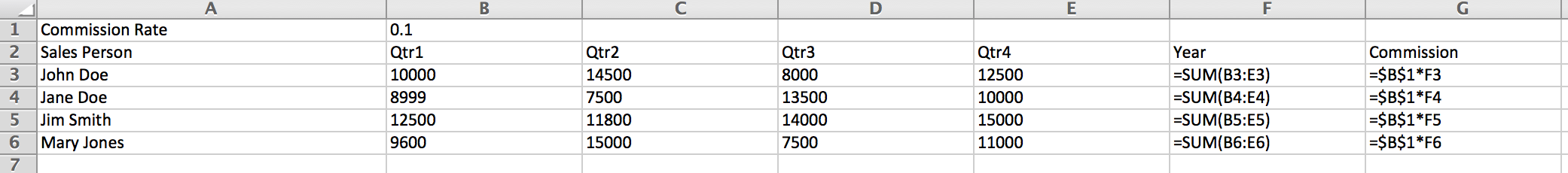 Notice the formula for Year=sum(b3:e3)sum is a built-in function. A function takes optional parameters in parenthesis and returns a value. The formula:=b3+c3+d3+e3would have provided the same results. Let Excel do the work for you!!!!Order of operationsExcel follows same order as used in algebraFrom left to right: negation, percentages, exponentiations,  multiplications, divisions, additions, subtractionsParenthesis overrides orderPoint mode to enter formulasWith cell h3 selected type an equals sign to begin the formulaClick cell d3 (excel surrounds cell d3 with a marquee and appends d3 to the equals sign in cell h3)Type an * click cell g3 (excel surrounds cell g3 with a marquee and appends g3 to the asterisk in cell h3)Click enter box or press enter key to complete the operationCopy formulas using fill handleClick on cell containing the formulaPoint to the fill handle (lower right corner of the cell)Drag the fill handle through the cells in which formula is to be copiedRelease left mouse buttonCan also copy a range of formulas by selecting the range and using the fill handle as described aboveAverage, Max, and Min functions=average(d3:d7) computes the average of cells d3, d4, d5, d6, and d7You can type in =average(Then click first cell in the range and drag through the endpoint of the rangeThen press enter of click on enter boxTo determine the highest number in a range, the function name is MaxTo determine the lowest number in a range, the function name is MinFormattingData within a worksheet can be formatted to improve its appearanceTo change the font, click on a cell, click the font box arrow and point and click the desired font. Click font size box arrow and point and click desired sizeYou can increase the size of a character or contiguous characters by double clicking on the cell to edit cell contents.Drag through the desired character(s)Point to font size box arrow and point and click desired sizeChange fill color for a cell by selecting it, click fill color button arrow on formatting toolbar, point to desired color and clickChange the character color by clicking on the font color button arrow on the formatting toolbar, point to he appropriate color and clickCentering Data in a range of cellsSelect a range of cellsClick the center button on the formatting tool barNote:  nonadjacent ranges can be selected by:  Select range, then hold down ctrl key and select nonadjacent rangeFormattingCurrency style buttonComma style buttonPercent style buttonIncrease and decrease trailing zero's in the decimal placesChanging Widths of columns and heights of rowsDefault column width of 8.43 charactersCharacter defined as a letter, symbol, number, punctuation mark in 10-point TT Arial fontDefault row height is 12.75 points (point = 1/72 of an inch)Change width of column by dragging: point to boundary on right side of column above row (mouse pointer becomes a split double arrow) and drag to left to decrease width - dotted line shows proposed right border of column - and release mouse button. Drag right to increase widthHeights of rows can be adjusted similarlySpell CheckClick Tools and select spell checkDisplaying Formulas for printingSelect ToolsOptionsWindow options: check formulas boxDisplays the formulas instead of the result of the calculationFitting wide worksheet on single sheetClick Page Setup on File menuIn page setup dialog box, click page tab Click Landscape optionClick fit to option buttonWide worksheet prints on one page in landscape orientationPoint and click print buttonClick OK in the print dialog boxChange print scaling option back to 100%Click page setup on the file menuClick page tab in the page setup dialog boxClick the Adjust to option in the Scaling areaIf necessary, type 100 in the Adjust to boxClick OK buttonAssumptionsAssumptions are cells whose values you can change to determine new values for formulasRotating TextText entered normally in a cell has a 0 degree angle and reads from left to rightText can be rotated counterclockwise by entering a number between 1 and 90 degrees on the alignment sheet in the Format Cells dialog boxSuppose column headings are in b3, c3, d3, e3 and they are to be January, February, March, and April respectivelyGo to b3 and type in JanuaryRotate the text in b3 45 degrees as described aboveUse a fill handle to create a seriesPoint to the fill handle in the lower right edge of cell be (mouse pointer changes to a cross hair)Drag the fill handle to the right to select the range c3:e3Release the mouse buttonExcel uses January in cell b3 as the basis and fills in the months in the rangeCopy a Cell's format using Format PainterAs described above, b3:e3 are column headings, each with a month and appear at a 45 degree angleThey are a seriesTo copy the format without becoming part of the series, for example, to add a column containing a total, go to the cell and type in headingSelect a cell containing the desired formatOn the standard toolbar, click on the format painter buttonMove the mouse pointer to the cell you want to have the selected format and clickCopying nonadjacent CellsSelect the range to be copiedClick the copy button on the standard toolbar or select Edit from the main menu and select copyCopy copies the contents to the clipboard, replacing anything that may be in the clipboardClick on the cell that is the top cell in the past areaPress the enter key to complete the copyInstead of pressing enter, you can click on Edit from the main menu and click on pasteDrag and DropTo copy or move, select an area, point to the border of the cell range (mouse pointer changes to a block arrow)To copy, hold ctrl while dragging selection to its new location. Be sure to release mouse button before releasing the ctrl keyTo move, drag the selected area to its new locationCut and paste can also be used from Edit selection of the main menu to move dataInsert Rows and columnsOn insert menu, click rows to insert a rowOn insert menu, click columns to insert a columnCells can also be inserted from the insert menuFreezing Worksheet TitlesUseful technique for viewing large worksheets hat extend beyond he windowClick on the cell below the column headings you want to freeze and to the right of the row titles you want to freezeClick Window on the menu bar and point and click freeze panesUnfreeze panes command on the Window menu allows you to unfreeze themSystem Date and TimeClick on cell where information is to be placedClick the Paste Function button on the Standard ToolbarClick Date & Time in the function category list box and then click NOW in the function name list boxPoint and click OKAbsolute Versus Relative AddressingSuppose you are entering data as shown belowYou enter the first column then sum itAfter entering second and third column, you would copy the sum formulas and excel will adjust the referencesThis is called relative addressingFollowing is the sheet after formula from b5 is copied to c5 and d5 and e2 is copied to e3 and e4Suppose an assumption were used and placed in A8That value is to be multiplied by each sum in row 5Following is the worksheet with only column b calculatedSuppose the same technique of copying the data from b5 to c5 an d5 is usedNotice what happensEach sum is suppose to be multiplied by the constant .54Excel makes the adjustment whereThe addresses are relativeInstead, the reference to A8 should be an absolute referenceExcel would copy the absolute reference as shown belowNotice the differenceAll equations reference A8Absolute referencing keeps a cell reference constant when it copies a formula or functionMixed Cell reference, Cell reference with only one dollar sign before either the column or the rowNote table below:Loan ExampleFollowing is an example of how to calculate the amortization of a loanShowing Formulas:Making DecisionsIF function Inspect data and fill in manuallyError proneLet Excel do it for youIf a sales person generates at least a certain sales figure (assumption stored in b19), that person receives a bonus that is stored as an assumption in b18. Total sales for each month is stored in row 4 (first in b4)=IF(B4>=$B$19,$B$18,0)  General form:=IF(logical_test,value_if_true,value_if_false)  To view the arguments to an IF:Type formula into cellwith cell active, click edit formula box in formula bar to display the IF formula paletteClick OKGoal SeekingYou know the result you want a formula to produceUse Goal Seek to determine the value of a cell on which he formula dependsSelect the cell that has the formula in which you want a desired result (e.g. net sales)Click Tools on the menu bar and point and click Goal Seek Click the To value text box and type in the desired resultClick the by changing cell text box and either type in the cell reference or click on the cell referenceClick OKWhen the Goal seek status dialog box displays, click OKThe value of the formula changes to the desired value and the dependent on cell changesSuppose you have the following Spreadsheet You want Net income to change to $1,500,000.00 and you want to know how much you have to reduce the advertising percentage to accomplish this. Formula  Result  =g6Assigns value in cell g6 to the active cell=4+-5^2Assigns the sum of 4+25 to the active cell=3*j4Assigns three times the contents of cell j4 to he active cell=25%*12Assigns the product of 0.25 times 12 to the active cell=5*(l14-h3)Assigns the product of five times the difference between the values contained in cells h3 and l14 to the active cellC1C2C3TotalsR1123R2456R3789Totals=SUM(B2:B4)C1C2C3TotalsR1123999876=SUM(B2:D2)R2456453300=SUM(B3:D3)R378966333=SUM(B4:D4)Totals=SUM(B2:B4)=SUM(C2:C4)=SUM(D2:D4)C1C2C3TotalsR1123999876=SUM(B2:D2)R2456453300=SUM(B3:D3)R378966333=SUM(B4:D4)Totals=SUM(B2:B4)*A8Assumption0.54C1C2C3TotalsR1123999876=SUM(B2:D2)R2456453300=SUM(B3:D3)R378966333=SUM(B4:D4)Totals=SUM(B2:B4)*A8=SUM(C2:C4)*B8=SUM(D2:D4)*C8Assumption0.54C1C2C3TotalsR1123999876=SUM(B2:D2)R2456453300=SUM(B3:D3)R378966333=SUM(B4:D4)Totals=SUM(B2:B4)*$A$8=SUM(C2:C4)*$A$8=SUM(D2:D4)*$A$8Assumption0.54Cell Reference Meaning $B$16Both column and row references remain the same when you copy this cell reference because they are absoluteB$16This cell reference is mixed. The column reference changes when you copy this cell reference to another column because it is relative. The row reference does not change because it is absolute $B16This cell reference is mixed. The row reference changes when you copy this cell reference to another row because it is relative. The column reference does not change because it is absoluteB16Both column and row references are relative. When copied to another row and column, both the row and column in the cell reference are adjusted to reflect the new locationLoan CalculatorLoan CalculatorAssumptionsAssumptionsAdvertising29.15%29.15%Commissions3%3%Bonuses$50,000.00$50,000.00Tech Support$111,579.69$111,579.69Manufacturing$800,000.00$800,000.00Net Sales$3,542,126.00$3,542,126.00ExpensesCommissions$106,263.78$106,263.78Advertising$1,032,529.73$1,032,529.73Tech Support$111,579.69$111,579.69Manufacturing$800,000.00$800,000.00Total Expenses$2,050,373.20$2,050,373.20Net$1,491,752.80$1,491,752.80AssumptionsAssumptionsAdvertising28.92%28.92%Commissions3%3%Bonuses$50,000.00$50,000.00Tech Support$111,579.69$111,579.69Manufacturing$800,000.00$800,000.00Net Sales$3,542,126.00$3,542,126.00ExpensesCommissions$106,263.78$106,263.78Advertising$1,024,282.53$1,024,282.53Tech Support$111,579.69$111,579.69Manufacturing$800,000.00$800,000.00Total Expenses$2,042,126.00$2,042,126.00Net$1,500,000.00$1,500,000.00